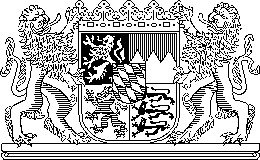 Dear Sir or Madam, Dear parents and guardians,You have already received some information regarding your child’s school transfer at your child’s Grundschule and during the events at the secondary schools. For further information, please refer to the homepages https://www.km.bayern.de/uebertritt or https://www.mein-bildungsweg.de. Your child’s class teacher will gladly help you with any further questions regarding the school transfer. The class teacher knows your child and will help you with this decision. If you would like to further inform yourself about the type of secondary school that you would like your child to attend, you can have an additional conversation with a counselling teacher from a Mittelschule, Realschule, Wirtschaftsschule or a Gymnasium. Such a conversation is an invitation for you and no obligation!If you wish to have such a conversation, please write an email to the counselling teacher of the type of school you are interested in. The conversation can take place in person, in an online meeting or on the phone.Should you have any questions, you can contact your child’s class teacher or principal.Contact data of the counselling teachers:Mittelschule:			Wirtschaftsschule:		Realschule:			Gymnasium:			